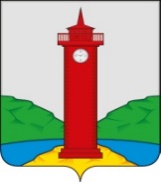        РОССИЙСКАЯ ФЕДЕРАЦИЯ
     САМАРСКАЯ ОБЛАСТЬ     МУНИЦИПАЛЬНЫЙ РАЙОН Волжский   СОБРАНИЕ ПРЕДСТАВИТЕЛЕЙ СЕЛЬСКОГО ПОСЕЛЕНИЯ         КУРУМОЧ         ТРЕТЬЕГО  созыва       РЕШЕНИЕ     «02» ноября  .                                                                   № 71/20Об утверждении муниципальной Программы комплексного развития социальной инфраструктуры сельского поселения Курумоч муниципального района Волжский Самарской области на 2016 - 2030 годы               В соответствии  с Федеральным Законом от 06.10.2003 года № 131-ФЗ «Об общих принципах организации местного самоуправления в Российской Федерации», Градостроительным кодексом Российской Федерации, Постановлением Правительства Российской Федерации от 01.10.2015 года № 1050 «Об утверждении требований к программам комплексного развития социальной инфраструктуры поселений, городских округов», согласно Уставу сельского поселения Курумоч муниципального района Волжский Самарской области, с учетом заключения о результатах публичных слушаний по проекту программы, Собрание Представителей сельского поселения Курумоч муниципального района Волжский Самарской области  РЕШИЛО:1. Утвердить муниципальную Программу комплексного развития социальной инфраструктуры на территории сельского поселения Курумоч.  (Приложение 1).2. Опубликовать настоящее решение в ежемесячном информационном вестнике  «Вести сельского поселения Курумоч».3. Настоящее решение вступает в силу со дня его официального опубликования.Глава сельского поселения Курумочмуниципального района ВолжскийСамарской области                                    		            О.Л. КатынскийПредседатель Собрания представителейсельского поселения Курумочмуниципального района ВолжскийСамарской области                                    		          Л.В. Богословская 